Chers parents, chers enfants, bonjour à tous !Journée du lundi 15 juin.Bon courage à tous ! J’attends votre travail sur la boite mail et vos commentaires sur le blog !À suivre le programme et sur un autre document vous trouverez le corrigé.Français (conjugaison)Mathématiques (diviser par 5, leçon et exercices)Histoire (partie 2)EMC (suite « les valeurs de l’Union européenne) HermèsFRANÇAIS (conjugaison, le passé composé)Voir le PDF joint.Ces fiches, 1 et 2, travaillent le passé composé. Sur la fiche 1 : Vous devez faire les exercices 1, 2, 4 et 5.Sur la fiche 2 : Vous devez faire les exercices 1, 2, 4 et 5.ATTENTION Quand on vous demande : Complète les phrases avec les formes du verbe avoir, cela veut dire qu’il faut compléter en conjuguant le verbe avoir au passé composé. MATHEMATIQUES (diviser par 5)DIVISER PAR 5 avec Lulu et Bob.Lis attentivement la leçon avant de faire les execices d’entrainement.RAPPEL :  1) Un quotient est le résultat d’une divison.2) Un multiple est un nombre qui contient plusieurs fois le même nombre entier. Pour calculer 115 :5Lulu décompose puis divise par 5.Lulu sait que 115= 100+15100 : 5 = 20 et 15 : 5 = 3Ainsi, 115 = 23 X 5Le quotient est 23 (115 : 5 = 23).Bob décompose puis recherche un multiple de 5.Bob sait que 115 = 100 + 15100 = 20 X 515 = 3 X 5115 = (20 X 5) + (3 X 5) = 23 X 5Exercices :Multiplie par 5.Divise par 5.Calcule comme Lulu, sans poser, sans utiliser la calculatrice.115 : 5 =125 : 5 =110 : 5 =Calcule comme Bob, sans poser, sans utiliser la calculatrice.95 : 5 =120 : 5 =220 : 5 =Calcule avec la méthode de ton choix, sans poser, sans utiliser la calculatrice.315 : 5 =85 : 5 =145 : 5 =150 : 5 =555 : 5 =640 : 5 =HISTOIRE (partie 2)Nous continuons notre progression dans l’Histoire de France. Nous travaillerons sur ce thème en plusieurs parties.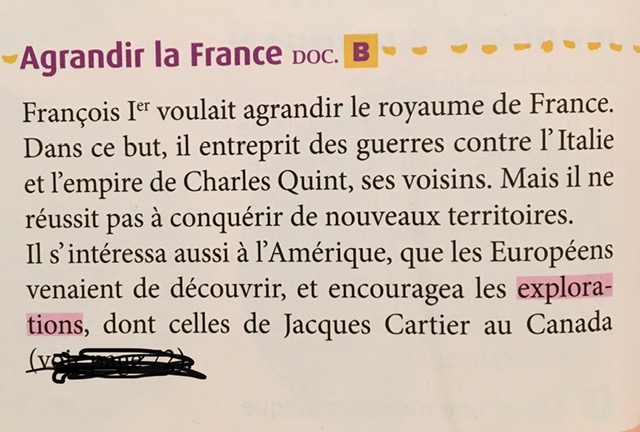 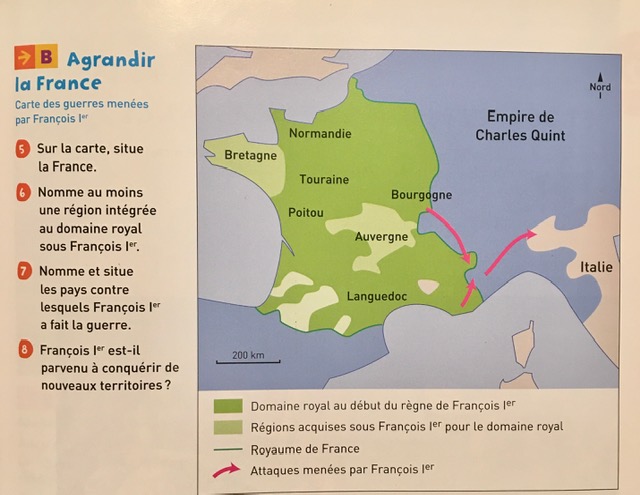 EMC (les valeurs communes de l’Union européenne)Le vrai/faux a déjà été fait la semaine dernière.Pour la question 4 de la deuxième page, fais tes recherches sur internet. Si tu n’as pas accès à internet, lis ce qui suit :« La souveraineté des 27 États membres s'étend sur des territoires majoritairement en Europe (à l'exception de Chypre située en totalité en Asie) ; certains d'entre eux possèdent également des territoires bénéficiant de statuts spécifiques au sein de l'Union européenne ou vis-à-vis des États membres dont ils dépendent. Cette particularité, qui concerne le Danemark, l'Espagne, la France, les Pays-Bas et le Portugal, est liée à des facteurs culturels, politiques et historiques : Les régions ultrapériphériques (RUP) font partie intégrante de l'Union européenne.Les pays et territoires d'outre-mer (PTOM) sont des dépendances et territoires d'outre-mer des États membres qui ne font pas partie de l'UE.D'autres territoires à statut spécifique bénéficient de degrés d'indépendance plus ou moins avancés et entretiennent des relations spécifiques avec l'UE. »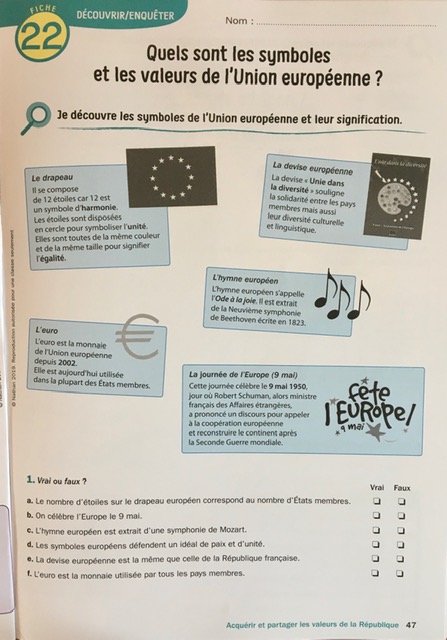 Voici les petits textes accompagnants les images de l’exercice 2 (au cas où vous ne réussissez pas à les lire) :Nous reglons les conflits sans violence et chacun se sent en sécurité.Nous nous mettons d’accord sur des règles de travail en commun.Nous faisons en sorte que tout le monde puisse participer.Nos droits sont respectés et nous respectons les droits d’autrui.
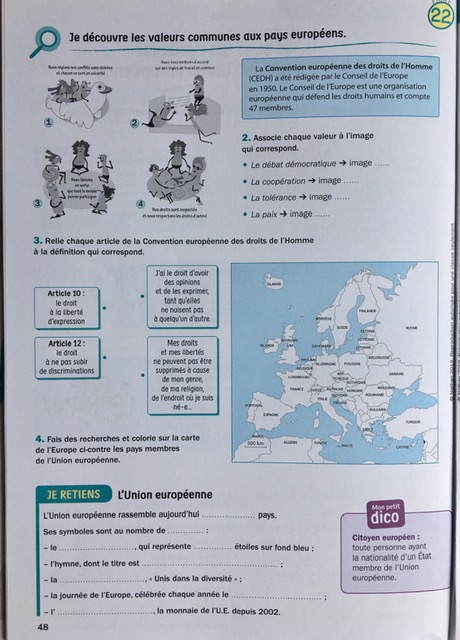 Je mets ici une carte vierge à colorier si la carte de la fiche n’est pas assez nette.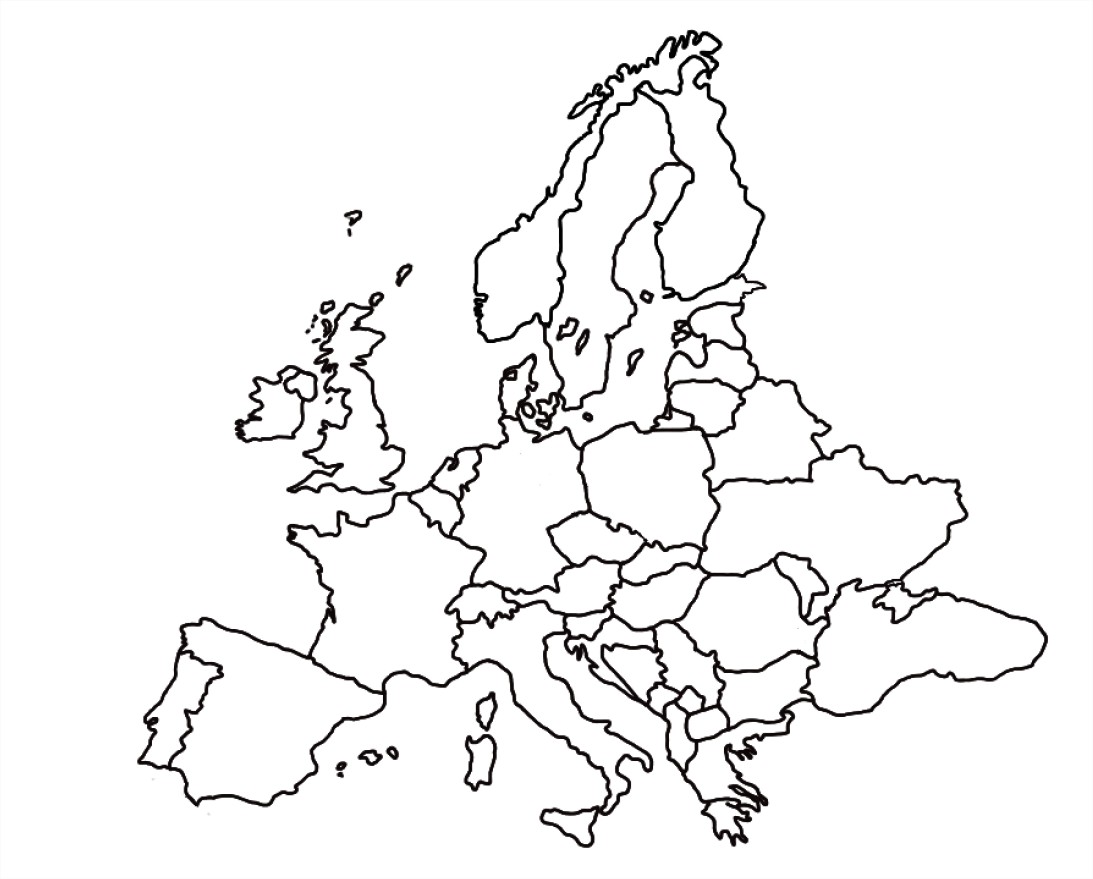 HERMES Épisode 59  Où Hermès est chargé d’une mission délicate.Quel sujet cause un conﬂit entre les dieux ?Quelle mission Zeus donne-t-il à Hermès ?Pourquoi Perséphone pleure-t-elle ?Pour quelle raison Hadès accepte-t-il de laisser Perséphone partir ?Qu’a avalé Perséphone ?791020100305025102030100254020050300